PRACA PLASTYCZNO-TECHNICZNA 
„KURCZAK”Do wykonania pracy potrzebne będą: Szablon kurczaka (załączony)Klej Nasiona kukurydzy, grochu, fasoli, soczewicy, itp./ opcjonalnie bibuła, papier kolorowy lub plastelina Kredki w kolorze pomarańczowym/ żółtym Przykłady wykonania pracy: 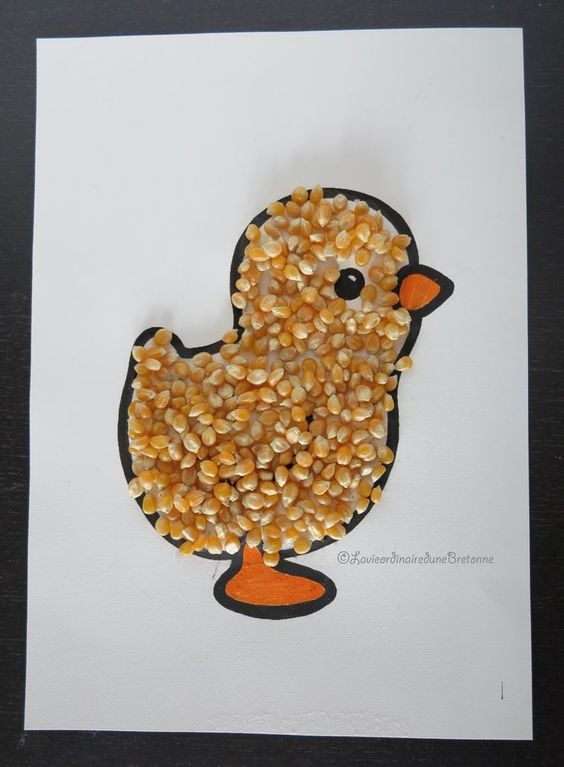 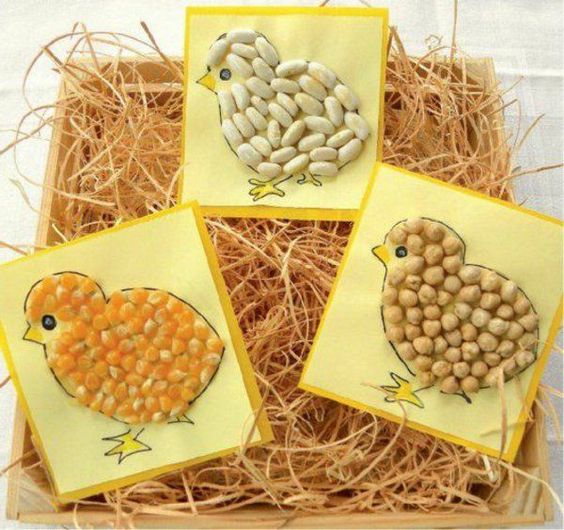 Szablon kurczaka: 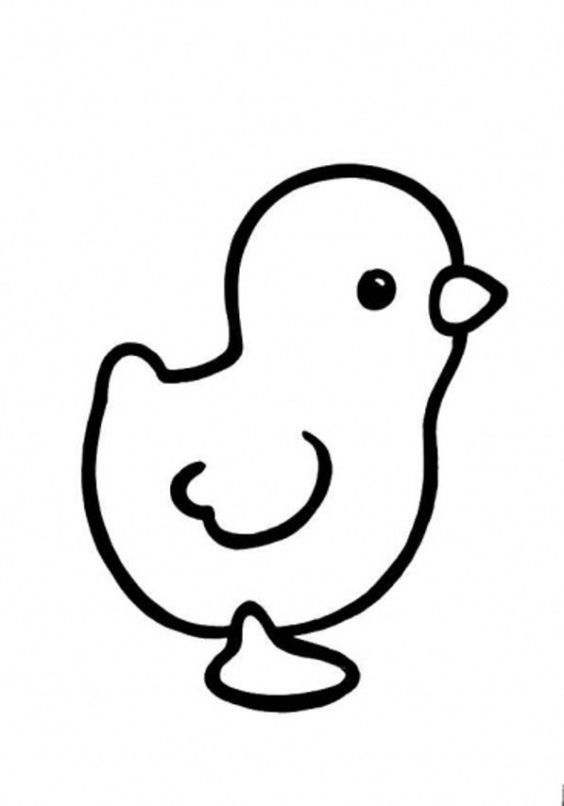 